Скидки на платные медицинские услуги
ГАУЗ РБ Детская стоматологическая
поликлиника № 3 г. Уфа
(с внесением изменений, вступивших в силус 10.11.2022)На ортодонтический прием1. Для всех пациентов на лечение съемными ортодонтическими аппаратами:первичный прием - 1900,0 руб., скидка 60% - 760,0 руб.;
повторный прием – 720,0 руб., скидка 60% - 288,0 руб.2. Изготовление контрольных моделей при повторном приеме врача- ортодонта - 1300,0 руб.,                скидка 70% - 390,0 руб.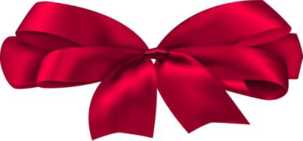 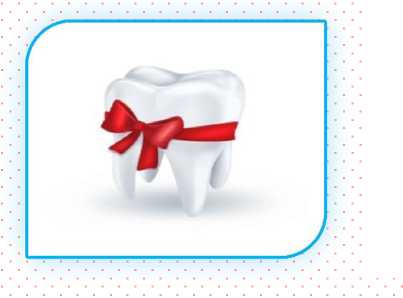 